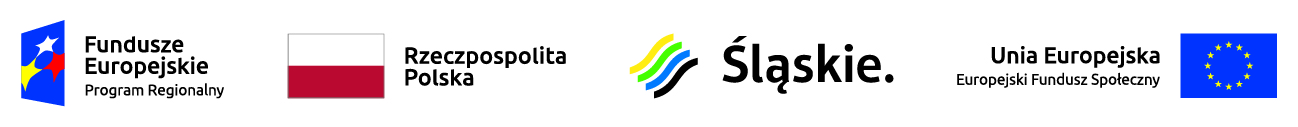 Załącznik  nr 4 do regulaminu rekrutacji uczestników  do projektu„Moja własna działalność gospodarcza IV”KARTA OCENY ROZMOWY Z DORADCĄ ZAWODOWYM 
 w ramach rekrutacji do udziału w projekcie 
„Moja własna działalność gospodarcza IV”DEKLARACJA POUFNOŚCI I BEZSTRONNOŚCINiniejszym oświadczam, iż:Nie pozostaję w związku małżeńskim albo stosunku pokrewieństwa lub powinowactwa w linii prostej, pokrewieństwa lub powinowactwa w linii bocznej do drugiego stopnia oraz nie jestem związany (-a) z tytułu przysposobienia opieki lub kurateli z wszystkimi Kandydatami do udziału w  projekcie w ramach danego naboru.Nie pozostaję w związku rodzinnym lub zawodowym z Beneficjentem realizującym projekt (dotyczy ekspertów zewnętrznych).Nie pozostaję z żadnym z Kandydatów do udziału w  projekcie w takim stosunku prawnym lub faktycznym, że może to budzić uzasadnione wątpliwości co do mojej bezstronności.Deklaruję, że będę bezstronnie i uczciwie wykonywać obowiązki oceniającego oraz że zapoznałem się z Regulaminem rekrutacji i Standardem udzielania wsparcia na rozwój przedsiębiorczości na rzecz uczestników projektów  w ramach 7.3.3. RPOWSL 2014-2020 w województwie śląskim.Zobowiązuję się utrzymywać w poufności wszelkie informacje i dokumenty, wynikające z procesu oceny wniosku rekrutacyjnego, w szczególności dane osobowe Kandydatów do udziału w projekcie.	                                    		                                   ………………………………                  data                                                                           podpis Doradcy Zawodowego  Beneficjent Kancelaria Radców Prawnych „PRO IUSTITIA” Michał Szczygieł, Ewa Szczygieł, i wspólnicy Spółka Cywilna z siedzibą w Żorach.Tytuł projektuMoja własna działalność gospodarcza IVNr projektuWND-RPSL.07.03.03-24-0551/19Indywidualny Numer  Identyfikacyjny Kandydata Imię i nazwisko KandydataImię i nazwisko Doradcy Zawodowego / Psychologa  KryteriaMaksymalna liczba punktówPrzyznana liczba punktówUzasadnienieMOTYWACJA DO ZAŁOŻENIA WŁASNEJ DZIAŁALNOŚCI GOSPODARCZEJ15KOMPETENCJE PRZEDSIĘBIORCZE10POTRZEBY SZKOLENIOWE15Łączna liczba punktówŁączna liczba punktów40Podpis Doradcy ZawodowegoPodpis Doradcy ZawodowegoPodpis Doradcy ZawodowegoPodpis Kandydata/Kandydatki Podpis Kandydata/Kandydatki Podpis Kandydata/Kandydatki Data przeprowadzenia rozmowy Data przeprowadzenia rozmowy Data przeprowadzenia rozmowy 